NATIONAL TECHNICAL UNIVERSITY OF ATHENSNATIONAL TECHNICAL UNIVERSITY OF ATHENSErasmus Code: G ATHINE02Erasmus Code: G ATHINE02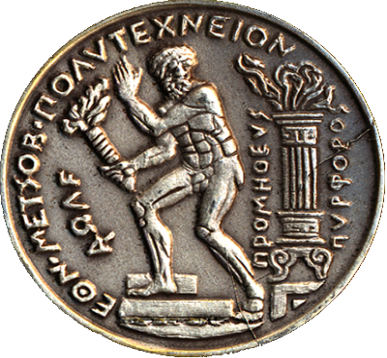 “Prometheus the Torchbearer”Choosing "Prometheus bringing the fire from the gods to the mankind", as its symbol, NTUA never loses sight of the real human needs and dimensions. Its final concerns are quality of life and protection of democratic rights and achievements. It integrates its mission by adopting the timeless valuable social role of the traditional Universities.https://www.ntua.gr/en/https://www.ntua.gr/en/PATISSION COMPLEX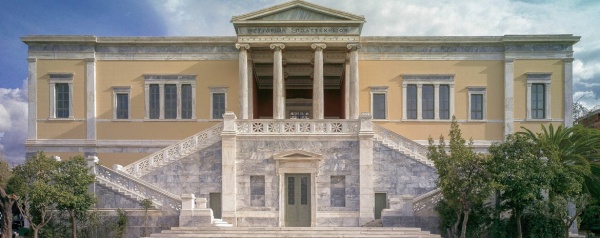 Architecture PATISSION COMPLEX
42, PATISSIONSTR
10682 ATHENSGREECEhttps://www.google.com/maps/place/National+Metsovio+Polythechnic,+Athina+106+82,+Greece/@37.98784,23.731804,1369m/data=!3m1!1e3!4m5!3m4!1s0x14a1bd3161d1cae7:0xcf7f3f434657d025!8m2!3d37.9877159!4d23.7318586?hl=en-USZOGRAFOU CAMPUS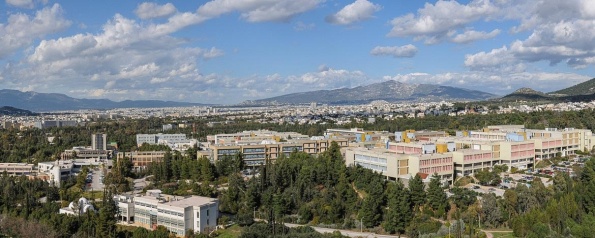 Civil, Mechanical, Electrical, Chemical, Rural, Mining, Naval, Applied Mathematics & PhysicsEuropean Educational Programmes Office9, HEROON POLYTECHNEIOU STR157 80 ATHENSGREECEhttp://map.ntua.gr/google_en.htmEUROPEAN EDUCATIONAL PROGRAMMES OFFICE EUROPEAN EDUCATIONAL PROGRAMMES OFFICE EUROPEAN EDUCATIONAL PROGRAMMES OFFICE EUROPEAN EDUCATIONAL PROGRAMMES OFFICE 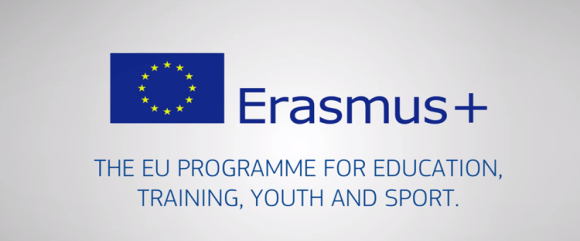 http://erasmus.ntua.gr/enhttp://erasmus.ntua.gr/enhttp://erasmus.ntua.gr/enhttp://erasmus.ntua.gr/enHead AristeaKAPETANAKI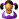  (+)30 210 772 1017@iroffice@central.ntua.gr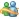 Please contact:iroffice@central.ntua.grIncoming Student CoordinatorEleftheriaSKORDALAKI (+)30 210 772 4172@eeskorda@mail.ntua.grPlease contact:eeskorda@mail.ntua.grNATIONAL TECHNICAL UNIVERSITY OF ATHENS, ZOGRAFOU CAMPUS
ADMINISTRATION BUILDING - DEPARTMENT OF STUDIES
EUROPEAN EDUCATIONAL PROGRAMMES OFFICE - ROOM 106 -1st Floor
9, HEROON POLYTECHNEIOU STR, 157 80 ATHENS, GREECENATIONAL TECHNICAL UNIVERSITY OF ATHENS, ZOGRAFOU CAMPUS
ADMINISTRATION BUILDING - DEPARTMENT OF STUDIES
EUROPEAN EDUCATIONAL PROGRAMMES OFFICE - ROOM 106 -1st Floor
9, HEROON POLYTECHNEIOU STR, 157 80 ATHENS, GREECENATIONAL TECHNICAL UNIVERSITY OF ATHENS, ZOGRAFOU CAMPUS
ADMINISTRATION BUILDING - DEPARTMENT OF STUDIES
EUROPEAN EDUCATIONAL PROGRAMMES OFFICE - ROOM 106 -1st Floor
9, HEROON POLYTECHNEIOU STR, 157 80 ATHENS, GREECENATIONAL TECHNICAL UNIVERSITY OF ATHENS, ZOGRAFOU CAMPUS
ADMINISTRATION BUILDING - DEPARTMENT OF STUDIES
EUROPEAN EDUCATIONAL PROGRAMMES OFFICE - ROOM 106 -1st Floor
9, HEROON POLYTECHNEIOU STR, 157 80 ATHENS, GREECESCHOOL OF CIVIL ENGINEERINGSCHOOL OF CIVIL ENGINEERINGSCHOOL OF CIVIL ENGINEERINGSCHOOL OF CIVIL ENGINEERINGSCHOOL OF CIVIL ENGINEERINGSCHOOL OF CIVIL ENGINEERINGErasmus+ Subject Area Code:0732Erasmus+ Subject Area Code:0732Erasmus+ Subject Area Code:0732Erasmus+ Subject Area Code:0732Erasmus+ Subject Area Code:0732Erasmus+ Subject Area Code:0732Course descriptionhttp://www.civil.ntua.gr/courses/Ectshttps://docs.google.com/spreadsheets/d/1MxsJqrmYeGndideMVsUeLRBCUM6gBqQEB5S51LSuSMM/edit#gid=1983121083Course descriptionhttp://www.civil.ntua.gr/courses/Ectshttps://docs.google.com/spreadsheets/d/1MxsJqrmYeGndideMVsUeLRBCUM6gBqQEB5S51LSuSMM/edit#gid=1983121083Course descriptionhttp://www.civil.ntua.gr/courses/Ectshttps://docs.google.com/spreadsheets/d/1MxsJqrmYeGndideMVsUeLRBCUM6gBqQEB5S51LSuSMM/edit#gid=1983121083Course descriptionhttp://www.civil.ntua.gr/courses/Ectshttps://docs.google.com/spreadsheets/d/1MxsJqrmYeGndideMVsUeLRBCUM6gBqQEB5S51LSuSMM/edit#gid=1983121083Course descriptionhttp://www.civil.ntua.gr/courses/Ectshttps://docs.google.com/spreadsheets/d/1MxsJqrmYeGndideMVsUeLRBCUM6gBqQEB5S51LSuSMM/edit#gid=1983121083Course descriptionhttp://www.civil.ntua.gr/courses/Ectshttps://docs.google.com/spreadsheets/d/1MxsJqrmYeGndideMVsUeLRBCUM6gBqQEB5S51LSuSMM/edit#gid=1983121083Erasmus+ Departmental CoordinatorErasmus+ Departmental CoordinatorProf. E.SAPOUNTZAKIS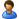 Prof. E.SAPOUNTZAKIS (+)30 210 772 1620, 1718@cvsapoun@central.ntua.gr (+)30 210 772 1620, 1718@cvsapoun@central.ntua.grSecretary Christos ANTARASChristos ANTARAS (+)30 210 772 3419@chrisna@civil.ntua.gr (+)30 210 772 3419@chrisna@civil.ntua.grPlease contact:chrisna@civil.ntua.grSCHOOL OF MECHANICAL ENGINEERINGSCHOOL OF MECHANICAL ENGINEERINGSCHOOL OF MECHANICAL ENGINEERINGSCHOOL OF MECHANICAL ENGINEERINGSCHOOL OF MECHANICAL ENGINEERINGSCHOOL OF MECHANICAL ENGINEERINGErasmus+ Subject Area Code:0715Erasmus+ Subject Area Code:0715Erasmus+ Subject Area Code:0715Erasmus+ Subject Area Code:0715Erasmus+ Subject Area Code:0715Erasmus+ Subject Area Code:0715http://www.mech.ntua.gr/en/international-courseshttp://www.mech.ntua.gr/en/education/erasmushttp://www.mech.ntua.gr/en/education/ugradshttp://www.mech.ntua.gr/files/studyguide/ME_EN-2013-2014.pdfhttp://www.mech.ntua.gr/en/international-courseshttp://www.mech.ntua.gr/en/education/erasmushttp://www.mech.ntua.gr/en/education/ugradshttp://www.mech.ntua.gr/files/studyguide/ME_EN-2013-2014.pdfhttp://www.mech.ntua.gr/en/international-courseshttp://www.mech.ntua.gr/en/education/erasmushttp://www.mech.ntua.gr/en/education/ugradshttp://www.mech.ntua.gr/files/studyguide/ME_EN-2013-2014.pdfhttp://www.mech.ntua.gr/en/international-courseshttp://www.mech.ntua.gr/en/education/erasmushttp://www.mech.ntua.gr/en/education/ugradshttp://www.mech.ntua.gr/files/studyguide/ME_EN-2013-2014.pdfhttp://www.mech.ntua.gr/en/international-courseshttp://www.mech.ntua.gr/en/education/erasmushttp://www.mech.ntua.gr/en/education/ugradshttp://www.mech.ntua.gr/files/studyguide/ME_EN-2013-2014.pdfhttp://www.mech.ntua.gr/en/international-courseshttp://www.mech.ntua.gr/en/education/erasmushttp://www.mech.ntua.gr/en/education/ugradshttp://www.mech.ntua.gr/files/studyguide/ME_EN-2013-2014.pdfErasmus+ Departmental CoordinatorErasmus+ Departmental CoordinatorProf. S. KARELLASProf. S. KARELLAS (+)30 210 772 2810 @sotokar@mail.ntua.gr (+)30 210 772 2810 @sotokar@mail.ntua.grSecretary Dimitra POULLADimitra POULLA (+)30 210 772 3578@   phdmecheng@mail.ntua.gr (+)30 210 772 3578@   phdmecheng@mail.ntua.grPlease contact:phdmecheng@mail.ntua.grSCHOOL OF ELECTRICAL & COMPUTER ENGINEERINGSCHOOL OF ELECTRICAL & COMPUTER ENGINEERINGSCHOOL OF ELECTRICAL & COMPUTER ENGINEERINGSCHOOL OF ELECTRICAL & COMPUTER ENGINEERINGSCHOOL OF ELECTRICAL & COMPUTER ENGINEERINGSCHOOL OF ELECTRICAL & COMPUTER ENGINEERINGErasmus+ Subject Area Code: 0714Erasmus+ Subject Area Code: 0714Erasmus+ Subject Area Code: 0714Erasmus+ Subject Area Code: 0714Erasmus+ Subject Area Code: 0714Erasmus+ Subject Area Code: 0714https://www.ece.ntua.gr/enhttps://www.ece.ntua.gr/en/undergraduate/infoCourse description -  ECTShttps://www.ece.ntua.gr/media/630/Undergraduate_Curriculum_SchoolofECE_NTUA_2020_2021-20210220.pdfhttps://www.ece.ntua.gr/enhttps://www.ece.ntua.gr/en/undergraduate/infoCourse description -  ECTShttps://www.ece.ntua.gr/media/630/Undergraduate_Curriculum_SchoolofECE_NTUA_2020_2021-20210220.pdfhttps://www.ece.ntua.gr/enhttps://www.ece.ntua.gr/en/undergraduate/infoCourse description -  ECTShttps://www.ece.ntua.gr/media/630/Undergraduate_Curriculum_SchoolofECE_NTUA_2020_2021-20210220.pdfhttps://www.ece.ntua.gr/enhttps://www.ece.ntua.gr/en/undergraduate/infoCourse description -  ECTShttps://www.ece.ntua.gr/media/630/Undergraduate_Curriculum_SchoolofECE_NTUA_2020_2021-20210220.pdfhttps://www.ece.ntua.gr/enhttps://www.ece.ntua.gr/en/undergraduate/infoCourse description -  ECTShttps://www.ece.ntua.gr/media/630/Undergraduate_Curriculum_SchoolofECE_NTUA_2020_2021-20210220.pdfhttps://www.ece.ntua.gr/enhttps://www.ece.ntua.gr/en/undergraduate/infoCourse description -  ECTShttps://www.ece.ntua.gr/media/630/Undergraduate_Curriculum_SchoolofECE_NTUA_2020_2021-20210220.pdfErasmus+ Departmental CoordinatorErasmus+ Departmental CoordinatorProf. F. TOPALISProf. F. TOPALIS (+)30 210 772 3627@fvt@central.ntua.gr@topalis@cs.ntua.gr (+)30 210 772 3627@fvt@central.ntua.gr@topalis@cs.ntua.grSecretary Aimilia KOUGΚOULOU Aimilia KOUGΚOULOU  (+)30 210 772 1889@secreta@ece.ntua.gr (+)30 210 772 1889@secreta@ece.ntua.grPlease contact:secreta@ece.ntua.grSCHOOL OF ARCHITECTURESCHOOL OF ARCHITECTURESCHOOL OF ARCHITECTURESCHOOL OF ARCHITECTURESCHOOL OF ARCHITECTURESCHOOL OF ARCHITECTUREErasmus+ Subject Area Code:0731Erasmus+ Subject Area Code:0731Erasmus+ Subject Area Code:0731Erasmus+ Subject Area Code:0731Erasmus+ Subject Area Code:0731Erasmus+ Subject Area Code:0731Course description + EctsPlease contact: evarouchaki@arch.ntua.grCourse description + EctsPlease contact: evarouchaki@arch.ntua.grCourse description + EctsPlease contact: evarouchaki@arch.ntua.grCourse description + EctsPlease contact: evarouchaki@arch.ntua.grCourse description + EctsPlease contact: evarouchaki@arch.ntua.grCourse description + EctsPlease contact: evarouchaki@arch.ntua.grErasmus+ Departmental CoordinatorErasmus+ Departmental CoordinatorProf. P. TOURNIKIOTISProf. P. TOURNIKIOTIS (+)30 210 772 3324@ tourni@central.ntua.gr (+)30 210 772 3324@ tourni@central.ntua.grIncoming Student Administrative CoordinatorEleftheriaVAROUCHAKIEleftheriaVAROUCHAKI@evarouchaki@arch.ntua.gr@evarouchaki@arch.ntua.grPlease contact:evarouchaki@arch.ntua.grSCHOOL OF CHEMICAL ENGINEERINGSCHOOL OF CHEMICAL ENGINEERINGSCHOOL OF CHEMICAL ENGINEERINGSCHOOL OF CHEMICAL ENGINEERINGSCHOOL OF CHEMICAL ENGINEERINGSCHOOL OF CHEMICAL ENGINEERINGErasmus+ Subject Area Code:0711Erasmus+ Subject Area Code:0711Erasmus+ Subject Area Code:0711Erasmus+ Subject Area Code:0711Erasmus+ Subject Area Code:0711Erasmus+ Subject Area Code:0711Course Description http://www.chemeng.ntua.gr/the_semesterCourse Description http://www.chemeng.ntua.gr/the_semesterCourse Description http://www.chemeng.ntua.gr/the_semesterCourse Description http://www.chemeng.ntua.gr/the_semesterCourse Description http://www.chemeng.ntua.gr/the_semesterCourse Description http://www.chemeng.ntua.gr/the_semesterErasmus+ Departmental CoordinatorErasmus+ Departmental CoordinatorProf. E. GRIGOROPOULOU (+)30 210 772 3222@lenag@chemeng.ntua.grProf. E. GRIGOROPOULOU (+)30 210 772 3222@lenag@chemeng.ntua.grProf. K. KORDATOS  (+)30 210 772 3100@kordatos@central.ntua.grProf. K. KORDATOS  (+)30 210 772 3100@kordatos@central.ntua.grSecretaryAntonia LABROPOULOUAntonia LABROPOULOU (+)30 210 772 1433@labrop@mail.ntua.gr (+)30 210 772 1433@labrop@mail.ntua.grPlease contact:labrop@mail.ntua.grSCHOOL OF RURAL, SURVEYING AND GEOINFORMATICS ENGINEERINGSCHOOL OF RURAL, SURVEYING AND GEOINFORMATICS ENGINEERINGSCHOOL OF RURAL, SURVEYING AND GEOINFORMATICS ENGINEERINGSCHOOL OF RURAL, SURVEYING AND GEOINFORMATICS ENGINEERINGSCHOOL OF RURAL, SURVEYING AND GEOINFORMATICS ENGINEERINGSCHOOL OF RURAL, SURVEYING AND GEOINFORMATICS ENGINEERINGErasmus+ Subject Area Code:0532Erasmus+ Subject Area Code:0532Erasmus+ Subject Area Code:0532Erasmus+ Subject Area Code:0532Erasmus+ Subject Area Code:0532Erasmus+ Subject Area Code:0532Course Description http://www.survey.ntua.gr/files/secr_announcements/proptyxiakes/odigos-spoudwn-akad-imer/Curriculum-Guide-srse-en-2009-2010.pdfECTShttp://www.survey.ntua.gr/el/announcements/erasmus/571-pistot-monad-ana-mathimaCourse Description http://www.survey.ntua.gr/files/secr_announcements/proptyxiakes/odigos-spoudwn-akad-imer/Curriculum-Guide-srse-en-2009-2010.pdfECTShttp://www.survey.ntua.gr/el/announcements/erasmus/571-pistot-monad-ana-mathimaCourse Description http://www.survey.ntua.gr/files/secr_announcements/proptyxiakes/odigos-spoudwn-akad-imer/Curriculum-Guide-srse-en-2009-2010.pdfECTShttp://www.survey.ntua.gr/el/announcements/erasmus/571-pistot-monad-ana-mathimaCourse Description http://www.survey.ntua.gr/files/secr_announcements/proptyxiakes/odigos-spoudwn-akad-imer/Curriculum-Guide-srse-en-2009-2010.pdfECTShttp://www.survey.ntua.gr/el/announcements/erasmus/571-pistot-monad-ana-mathimaCourse Description http://www.survey.ntua.gr/files/secr_announcements/proptyxiakes/odigos-spoudwn-akad-imer/Curriculum-Guide-srse-en-2009-2010.pdfECTShttp://www.survey.ntua.gr/el/announcements/erasmus/571-pistot-monad-ana-mathimaCourse Description http://www.survey.ntua.gr/files/secr_announcements/proptyxiakes/odigos-spoudwn-akad-imer/Curriculum-Guide-srse-en-2009-2010.pdfECTShttp://www.survey.ntua.gr/el/announcements/erasmus/571-pistot-monad-ana-mathimaErasmus+ Departmental CoordinatorErasmus+ Departmental CoordinatorProf. A. GEORGOPOULOSProf. A. GEORGOPOULOS (+)30 210 772 2675@ drag@central.ntua.gr (+)30 210 772 2675@ drag@central.ntua.grSecretaryEfiSIDIROPOULOUEfiSIDIROPOULOU (+)30 210 772 4218@secret@survey.ntua.gr (+)30 210 772 4218@secret@survey.ntua.grPlease contact:secret@survey.ntua.grSCHOOL OF MINING & METALLURGICAL ENGINEERINGSCHOOL OF MINING & METALLURGICAL ENGINEERINGSCHOOL OF MINING & METALLURGICAL ENGINEERINGSCHOOL OF MINING & METALLURGICAL ENGINEERINGSCHOOL OF MINING & METALLURGICAL ENGINEERINGSCHOOL OF MINING & METALLURGICAL ENGINEERINGErasmus+ Subject Area Code:0724Erasmus+ Subject Area Code:0724Erasmus+ Subject Area Code:0724Erasmus+ Subject Area Code:0724Erasmus+ Subject Area Code:0724Erasmus+ Subject Area Code:0724Course Description http://old-2017.metal.ntua.gr/index.pl/erasmus_plus_enECTShttp://old-2017.metal.ntua.gr/uploads/4986/ECTS_School_of_Mining_and_Metallurgical_Engineering.pdfCourse Description http://old-2017.metal.ntua.gr/index.pl/erasmus_plus_enECTShttp://old-2017.metal.ntua.gr/uploads/4986/ECTS_School_of_Mining_and_Metallurgical_Engineering.pdfCourse Description http://old-2017.metal.ntua.gr/index.pl/erasmus_plus_enECTShttp://old-2017.metal.ntua.gr/uploads/4986/ECTS_School_of_Mining_and_Metallurgical_Engineering.pdfCourse Description http://old-2017.metal.ntua.gr/index.pl/erasmus_plus_enECTShttp://old-2017.metal.ntua.gr/uploads/4986/ECTS_School_of_Mining_and_Metallurgical_Engineering.pdfCourse Description http://old-2017.metal.ntua.gr/index.pl/erasmus_plus_enECTShttp://old-2017.metal.ntua.gr/uploads/4986/ECTS_School_of_Mining_and_Metallurgical_Engineering.pdfCourse Description http://old-2017.metal.ntua.gr/index.pl/erasmus_plus_enECTShttp://old-2017.metal.ntua.gr/uploads/4986/ECTS_School_of_Mining_and_Metallurgical_Engineering.pdfErasmus+ Departmental CoordinatorErasmus+ Departmental CoordinatorProf. G. FOURLARISProf. G. FOURLARIS (+)30 210 772 2481, 2171@ mmgf@mail.ntua.gr (+)30 210 772 2481, 2171@ mmgf@mail.ntua.grSecretaryElenaELEFTHERIOUElenaELEFTHERIOU (+)30 210 772 2067@secretary@metal.ntua.gr (+)30 210 772 2067@secretary@metal.ntua.grPlease contact:secretary@metal.ntua.grSCHOOL OF NAVAL ARCHITECTURE & MARINE ENGINEERINGSCHOOL OF NAVAL ARCHITECTURE & MARINE ENGINEERINGSCHOOL OF NAVAL ARCHITECTURE & MARINE ENGINEERINGSCHOOL OF NAVAL ARCHITECTURE & MARINE ENGINEERINGSCHOOL OF NAVAL ARCHITECTURE & MARINE ENGINEERINGSCHOOL OF NAVAL ARCHITECTURE & MARINE ENGINEERINGErasmus+ Subject Area Code:0716Erasmus+ Subject Area Code:0716Erasmus+ Subject Area Code:0716Erasmus+ Subject Area Code:0716Erasmus+ Subject Area Code:0716Erasmus+ Subject Area Code:0716Course Description + Ectshttps://drive.google.com/file/d/1_aq-gkxJ7T_hjDlhOihndF1059KwOa8v/viewCourse Description + Ectshttps://drive.google.com/file/d/1_aq-gkxJ7T_hjDlhOihndF1059KwOa8v/viewCourse Description + Ectshttps://drive.google.com/file/d/1_aq-gkxJ7T_hjDlhOihndF1059KwOa8v/viewCourse Description + Ectshttps://drive.google.com/file/d/1_aq-gkxJ7T_hjDlhOihndF1059KwOa8v/viewCourse Description + Ectshttps://drive.google.com/file/d/1_aq-gkxJ7T_hjDlhOihndF1059KwOa8v/viewCourse Description + Ectshttps://drive.google.com/file/d/1_aq-gkxJ7T_hjDlhOihndF1059KwOa8v/viewErasmus+ Departmental CoordinatorErasmus+ Departmental CoordinatorProf. G. GEORGIOUProf. G. GEORGIOU (+)30 210 772 2716, 1117@ georgiou.yannis@gmail.com@ georgiou@central.ntua.gr (+)30 210 772 2716, 1117@ georgiou.yannis@gmail.com@ georgiou@central.ntua.grSecretaryPettyGIANNAKAPettyGIANNAKA (+)30 210 772 2196@secretariat@naval.ntua.gr (+)30 210 772 2196@secretariat@naval.ntua.grPlease contact:secretariat@naval.ntua.grSCHOOL OF APPLIED MATHEMATICAL & PHYSICAL SCIENCESSCHOOL OF APPLIED MATHEMATICAL & PHYSICAL SCIENCESSCHOOL OF APPLIED MATHEMATICAL & PHYSICAL SCIENCESSCHOOL OF APPLIED MATHEMATICAL & PHYSICAL SCIENCESSCHOOL OF APPLIED MATHEMATICAL & PHYSICAL SCIENCESSCHOOL OF APPLIED MATHEMATICAL & PHYSICAL SCIENCESErasmus+ Subject Area Codes:0533 / Physics   0541 / MathematicsErasmus+ Subject Area Codes:0533 / Physics   0541 / MathematicsErasmus+ Subject Area Codes:0533 / Physics   0541 / MathematicsErasmus+ Subject Area Codes:0533 / Physics   0541 / MathematicsErasmus+ Subject Area Codes:0533 / Physics   0541 / MathematicsErasmus+ Subject Area Codes:0533 / Physics   0541 / MathematicsCourse Description + Ectshttp://semfe.ntua.gr/en/latest-news/information-for-incoming-erasmus-studentsCourse Description + Ectshttp://semfe.ntua.gr/en/latest-news/information-for-incoming-erasmus-studentsCourse Description + Ectshttp://semfe.ntua.gr/en/latest-news/information-for-incoming-erasmus-studentsCourse Description + Ectshttp://semfe.ntua.gr/en/latest-news/information-for-incoming-erasmus-studentsCourse Description + Ectshttp://semfe.ntua.gr/en/latest-news/information-for-incoming-erasmus-studentsCourse Description + Ectshttp://semfe.ntua.gr/en/latest-news/information-for-incoming-erasmus-studentsErasmus+ Departmental CoordinatorErasmus+ Departmental CoordinatorProf. L. TsetserisProf. L. Tsetseris (+)30 210 772 3046@ leont@mail.ntua.gr (+)30 210 772 3046@ leont@mail.ntua.grSecretaryΜariaANGELOPOULOUΜariaANGELOPOULOU (+)30 210 772 4276@semfe@central.ntua.gr (+)30 210 772 4276@semfe@central.ntua.grPlease contact:semfe@central.ntua.gr